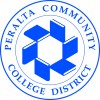 2020-21 Annual Program UpdateInstructional/Services/Administration Name:					Department/Program:				Date:Please verify the mission statement for your program. If your program has not created a mission statement, provide details on how your program supports and contributes to the College mission.List your Faculty and/or StaffThe Program Goals below are from your most recent Program Review or APU. If none are listed, please add your most recent program goals. Then, indicate the status of this goal, and which College and District goal your program goal aligns to. If your goal has been completed, please answer the follow up question regarding how you measured the achievement of this goal.Describe your current utilization of facilities, including labs and other spaceSemester End Enrollment/Usage PatternReview your Semester End Enrollment by setting the filter to your college and subjectCourse Completionhttps://app.powerbi.com/view?r=eyJrIjoiZDYwMDRhN2EtMGEwOS00Nzg2LWJiMzEtN2U4ODVlODUzOWZhIiwidCI6ImVlYTE2YTE2LTQ4YWYtNDc3Yi05MTEzLTA1YjFjMDExMjNmZiIsImMiOjZ9Enrollment Trendshttps://app.powerbi.com/view?r=eyJrIjoiYTNjNTU1NTEtODZkOC00ODg0LTgyYjMtYWM1YzYxYTI4MjQwIiwidCI6ImVlYTE2YTE2LTQ4YWYtNDc3Yi05MTEzLTA1YjFjMDExMjNmZiIsImMiOjZ9Degrees and Certificateshttps://app.powerbi.com/view?r=eyJrIjoiZjc0ODNlMmMtZGY2Mi00MjUwLWIyYjEtNzZhOGZhMjg5NTZlIiwidCI6ImVlYTE2YTE2LTQ4YWYtNDc3Yi05MTEzLTA1YjFjMDExMjNmZiIsImMiOjZ9Student Serviceshttps://app.powerbi.com/view?r=eyJrIjoiMGNlZjlkMDQtOTBkYy00ZjkwLWI3N2UtMmQwM2U0MjczZTA2IiwidCI6ImVlYTE2YTE2LTQ4YWYtNDc3Yi05MTEzLTA1YjFjMDExMjNmZiIsImMiOjZ9Using the dashboard, review and reflect upon the data for your program. Describe any significant changes and discuss what the changes mean to your program. Consider whether performance gaps exist for disproportional impacted students. Focus upon the most recent year and/or the years since your last comprehensive program review. Cite data points from the dashboard to support your answer.Describe the department's progress on Student Learning Outcomes (SLOs) and/or Administrative Unit Outcomes (AUOs) since the last Program Review/APU. If your discipline offers a degree or certificate, please describe the department progress on Program Learning Outcomes (PLOs).Describe the outcomes and accomplishments from previous year’s funded resource allocation request.In the boxes below, please add improvement actions and resource requests that are directly related to curriculum and/or the questions answered in this section. If there are no improvement actions or resource requested in this area, leave blank.  *Please copy and paste the table below if you would like to add more than one Improvement Plan.*Prioritized Resource Requests Summary: In the boxes below, please add resource requests for your program. If there are no resource requested, leave the boxes blank. Full TimePart Time
Brief description of funded requestSource (any additional award outside your base allocation)Total Award AmountOutcome/AccomplishmentIMPROVEMENT ACTIONSName:Description:To be completed by [Date]: Responsible person:Resource CategoryDescription/JustificationEstimated Annual Salary CostsEstimated Annual Benefits CostsTotal Estimated CostPersonnelClassified StaffStudent WorkerPart Time FacultyFull Time Faculty Professional DevelopmentDescription/JustificationEstimated CostDepartment wide PD neededPersonal/Individual PD neededSuppliesDescription/JustificationDescription/JustificationDescription/JustificationEstimated CostSoftwareBooks, Magazines, and/or PeriodicalsInstructional SuppliesNon-Instructional SuppliesLibrary CollectionTechnology & EquipmentDescription/JustificationDescription/JustificationDescription/JustificationEstimated CostNewReplacementFacilitiesDescription/JustificationDescription/JustificationDescription/JustificationEstimated CostClassroomsOfficesLabsOtherLibraryDescription/JustificationDescription/JustificationDescription/JustificationEstimated CostLibrary materialsLibrary collectionsOtherDescription/JustificationDescription/JustificationDescription/JustificationEstimated CostOTHER Description